2019年文山州事业单位公开招聘工作人员考试大纲为便于应试者了解、准备和参加文山州事业单位公开招聘工作人员考试，制定本大纲，供应试者参考。一、考试性质与测试目标事业单位公开招聘工作人员考试是由文山州人力资源和社会保障局组织的，公开招聘事业单位工作人员的考试；是在规定的编制限额内，按照确定的招聘计划，对相应的空缺职位进行面向社会公开选拔人才的竞争性考试。凡符合报考资格条件的人员均可报考。笔试是根据事业单位职业应当具备的基本能力，针对所有报考者进行的考试。通过测查报考者从事事业单位职业应当具备的基本能力，达到对报考群体初步筛选的目的。笔试结束后，招聘单位将按照招聘《通告》的规定对笔试合格人员进行面试、考察、体检等相应程序。二、笔试内容考试分为三个类别：综合类、教育类、卫生类。1.综合类的考试科目为《综合能力测试》和《综合基础知识》，考试时限各为120分钟，满分各100分。2.教育类的考试科目为《综合能力测试》和《教育公共基础知识》，考试时限各为120分钟，满分各100分。3.卫生类的考试科目为《卫生专业知识》和《卫生公共基础知识》，考试时限各为120分钟，满分各100分。综合能力测试、综合基础知识、教育公共基础知识和卫生公共基础知识为客观性试题。三、作答要求应试者务必使用黑色字迹的钢笔和2B铅笔在答题卡上作答。作答在试题本上或其他位置的一律无效。四、综合能力测试介绍（一）测试内容综合能力测试主要测查与事业单位职业密切相关的、适合通过客观化纸笔测验方式进行考查的基本素质和能力要素，包括言语理解与表达、数量关系、判断推理、资料分析和常识判断等部分。言语理解与表达主要测查报考者运用语言文字进行思考和交流、迅速准确地理解和把握文字材料内涵的能力，包括根据材料查找主要信息及重要细节；正确理解阅读材料中指定词语、语句的含义；概括归纳阅读材料的中心、主旨；判断新组成的语句与阅读材料原意是否一致；根据上下文内容合理推断阅读材料中的隐含信息；判断作者的态度、意图、倾向、目的；准确、得体地遣词用字等。常见的题型有：阅读理解、逻辑填空、语句表达等。数量关系主要测查报考者理解、把握事物间量化关系和解决数量关系问题的能力，主要涉及数据关系的分析、推理、判断、运算等。常见的题型有：数字推理、数学运算等。判断推理主要测查报考者对各种事物关系的分析推理能力，涉及对图形、语词概念、事物关系和文字材料的理解、比较、组合、演绎和归纳等。常见的题型有：图形推理、定义判断、类比推理、逻辑判断等。资料分析主要测查报考者对各种形式的文字、图表等资料的综合理解与分析加工能力，这部分内容通常由统计性的图表、数字及文字材料构成。常识判断主要测查报考者应知应会的基本知识以及运用这些知识分析判断的基本能力，重点测查对国情社情的了解程度、综合管理基本素质等，涉及政治、经济、法律、历史、文化、地理、环境、自然、科技等方面。（二）题型介绍综合能力测试涉及多种题目类型，试题将根据考试目的、报考群体情况，在题型、数量、难度等方面进行组合。以下是部分常用题型介绍。1．言语理解与表达例题：高尔夫运动刚刚兴起时，有个奇怪现象：几乎所有的高尔夫球手都喜欢用旧球，特别是有划痕的球。原来，有划痕的球比光滑的新球有着更优秀的飞行能力。于是，根据空气动力学原理，科学家设计出了表面有凹点的高尔夫球。这些凹点，让高尔夫球的平稳性和距离性比光滑的球更有优势。从此          。填入横线最恰当的是（  ）A．高尔夫球手不再喜欢使用旧球B．高尔夫运动迈入了一个新的阶段C．有凹点的高尔夫球成为比赛的统一用球D．越来越多的厂家生产出带凹点的高尔夫球（答案：C。本文主要论述的是高尔夫球，而非高尔夫球手或高尔夫运动，这就是解题的关键。这样就可以很快地选择C了。)2．数量关系第一种题型：数字推理。每道题给出一个数列，但其中缺少一项，要求报考者仔细观察这个数列各数字之间的关系，找出其中的排列规律，然后从四个供选择的答案中选出最合适、最合理的一个来填补空缺项，使之符合原数列的排列规律。例题：291，254，217，180，143，（   ）A．96	   B．106    C．116	   D．126 （答案：B。这是最基本的等差数列的形式，观察题干中的相邻两数可以发现，两数之间相差为37，这是一列以37为公差的等差数列，因此答案为143-37；即为106。）第二种题型：数学运算。每道题给出一个算术式子或者表达数量关系的一段文字，要求报考者熟练运用加、减、乘、除等基本运算法则，并利用其他基本数学知识，准确迅速地计算或推出结果。 例题：1995×19961996-1996×19951995=（  ）。A．0						B．39824182020C．-39824182020						D．1（答案：A。原式=1995×1996×10001-1996×1995×10001=0，故正确答案为A。） 3．判断推理第一种题型：图形推理。每道题给出一套或两套图形，要求报考者通过观察分析找出图形排列的规律，选出符合规律的一项。例题：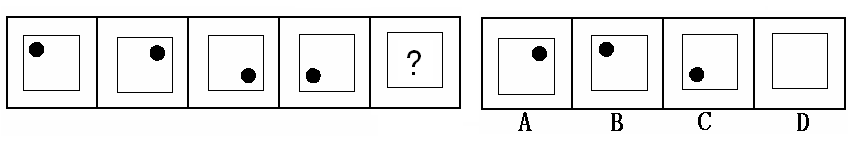 （答案：B。黑点在正方形中顺时针移动。在第5个图形中，应该正好移动到左上角。）第二种题型：定义判断。每道题先给出一个概念的定义，然后分别列出四种情况，要求报考者严格依据定义选出一个最符合或最不符合该定义的答案。例题：倾销：指垄断资本家为了击败竞争对手，夺取国外市场，在一定时期内用远远低于国内外市场的价格，甚至低于生产成本的价格抛售商品的一种行为。下列行为属于倾销的是（  ）A．中国某丝绸出口公司为打开销路，在欧洲五国开展“买一送一”优惠活动B．江苏的洗衣粉价格普遍比浙江便宜C．日本照相器材企业为挤垮中国的民族产业，将其胶卷低于成本五元出售给中国消费者D．美国出口到中国的小麦，由于途中被水淋坏，以原价的七折出售（答案：C。定义中的倾销其主体为垄断资本家，故A、B不符合此要求，另要求其目的是为了击败竞争对手，夺取国外市场，D项显然不符合此要求。）第三种题型：类比推理。给出一组相关的词，要求通过观察分析，在备选答案中找出一组与之在逻辑关系上最为贴近或相似的词。 例题： 努力：成功 A．原告：被告			B．耕耘：收获C．城市：福利			D．扩招：失业（答案：B。分析题干部分给出的两个词，我们会发现它们之间具有因果关系，即只有努力才能成功。再来看四个备选项，A项两个词之间是对立的关系，CD两项中两词之间均无直接关系，所以此三项应排除；只有B项两词之间是因果关系，即只有耕耘才有收获。故正确答案为B。）第四种题型：逻辑判断。每道题给出一段陈述，这段陈述被假设是正确的，不容置疑的。要求报考者根据这段陈述，选择一个最恰当答案，该答案应与所给的陈述相符合，应不需要任何附加说明即可以从陈述中直接推出。 例题：近年来，由于医疗服务保障的城乡差异，大城市的人均寿命比农村高了12年，贫困地区儿童死亡率为大城市的9倍。这是某论坛公共卫生分论坛上学者提供的最新研究成果。下列能够有力削弱以上论述所支持的观点的是（  ）⑴在某些沿海地区，城乡差别正在日益缩小，农村人口的医疗保障水平已经大大提高⑵某些乡村医院在统计中故意隐瞒儿童死亡记录⑶调查数据基于两年前西北某地区医院的统计⑷该论坛在公共卫生机构中享有很高声誉⑸近年来，我国的人口流动性比以往大大提高A．⑴⑶    B．⑵⑶    C．⑴⑶⑸    D．⑵⑷⑸（答案：A。题干中的结论是：近年来，由于医疗卫生保障的城乡差异，导致大城市人均寿命远比农村高，儿童死亡率远远低于贫困地区。⑴认为某地沿海地区城乡差距在缩小，和题干的意思相矛盾。⑵乡村医院隐瞒儿童死亡记录更加支持题干的结论。⑶调查数字是两年前西北地区医院的统计结果，这就削弱了题干的结论。⑷和⑸都是支持题干结论的。故选A）4．资料分析针对一段资料一般有1～5个问题，报考者需要根据资料所提供的信息进行分析、比较、推测和计算，从四个备选答案中选出符合题意的答案。例题：根据以下资料回答问题：2007年部分国家（地区）国民生产总值2007年，下列国家（地区）中人口最少的是：A．中国香港					B．哥斯达黎加C．新加坡					D．多米尼加（答案：B。通过比较图表提供的数字，可以估算出哥斯达黎加为表中人口最少的国家（地区）。)5．常识判断常识判断主要测查报考者对有关国情社情的了解程度、综合管理的基本素质等，涉及政治、经济、法律、历史、文化、地理、环境、自然、科技等方面的基本知识及其运用，要求报考者通过分析、判断和推理，选出最符合要求的一项。例题：党的十八大报告中提出党的建设总体布局是“五位一体”，即思想建设、组织建设、作风建设、反腐倡廉建设、制度建设。中国特色社会主义事业“五位一体”总体布局中的生态文明，体现着自然界的净化，而我们党的建设新的伟大工程“五位一体”总体布局中的（  ）建设，体现的是中国共产党的肌体的自我净化。A．作风    B．思想    C．组织    D．反腐倡廉（答案：D。党的十八大报告中提出的“五位一体”总体布局中的反腐倡廉建设，体现的是中国共产党的肌体的自我净化。故选D。）五、综合基础知识介绍综合基础知识主要是测查试应试者对文山州情、重大时政、事业单位改革与人事争议仲裁、政治理论基础知识、法律基础知识、公共管理与行政管理知识、经济基础知识、科技基础知识、公民道德建设9个方面的知识掌握能力。文山州情：主要考查应试者对文山州概况、人口、民族、资源、经济、旅游、历史文化等；对文山州自治条例、文山州近期出台的重大决策主要内容的了解掌握情况。重大时政专题：主要考查应试者对重大时事时政和社会现象的关注度；对党和政府的线路、方针、政策及重大理论、新出台法律法规、国家近期出台的重大决策主要内容的掌握程度以及应用这些知识解决实际问题的能力。事业单位改革和人事争议仲裁：主要考查应试者对事业单位概述及分类、人事制度、聘用制度、考核制度；我国事业单位改革；事业单位人事争议仲裁方面的知识掌握能力。政治理论基础知识：考查应试者对马克思主义基本原理、毛泽东思想概论、邓小平理论、“三个代表”重要思想、科学发展观的知识掌握情况。法律基础知识：考查应试者对法理学、宪法、行政法、民法、刑法、劳动法的知识掌握情况。公共管理与行政管理知识：考查应试者对公共管理、政府职能及其转变、我国政府机构及其架构、行政领导体制的知识掌握情况。经济基础知识：考查应试者对社会主义市场经济、微观经济、宏观经济、国际经济的知识掌握情况。科技基础知识：考查应试者对信息科学、生物技术、能源科学、空间技术、农业高科技等新技术的基本特点、作用及发展趋势的掌握情况。公民道德建设：考查应试者对公民道德建设的指导思想、方针原则及主要内容；社会主义核心价值观的概念、内涵及基本原则。六、教育公共基础知识介绍教育公共基础知识主要是测查试应试者对教育学基础、教育心理学、教育法学、教师职业道德4个方面的知识掌握能力。　 教育学基础：　　主要考查应试者对教育与教育学、教育的功能、教育的目的、教师与学生、课程、课堂教学、学校德育、班级管理与班主任工作的基本理论的掌握程度。　 教育心理学：　　主要考查应试者对心理发展与教育、学习与学习理论、学习的迁移、记忆和遗忘、学习策略与不同类型的学习、影响学习的心理因素、个别差异与教育以及学生心理健康教育等知识掌握能力。　　教育法学：　　主要考查应试者对法与教育法、教育法律关系、教育法律规范、教育法制过程、教育法律责任、学生的权利及其维护、教师的权利及其维护以及教育法律救济等知识的掌握情况。　　教师职业道德：主要考查应试者教师职业道德概述、教师的职业道德规范以及教师职业道德的养成的掌握情况。七、卫生公共基础知识介绍卫生公共基础知识笔试内容为：《人体解剖学》、《生理学》。八、卫生专业知识介绍卫生专业知识按专业分为：西医临床、中医临床、公共卫生、护理、卫生综合五类。（1）西医临床类专业笔试内容：《诊断学》。主观题占50%分值，客观题占50%分值。（2）中医临床类专业笔试内容：《中医基础理论》、《中医诊断学》。《中医诊断学》占60%。其中《中医基础理论》占40%。主观题占30%分值，客观题占70%分值。（3）公共卫生类专业笔试内容：《传染病学》、《细菌学检验》。其中《传染病学》占50%，《细菌学检验》50%。主观题占30%分值，客观题占70%分值。（4）护理类专业笔试内容为《基础护理学》。主观题占30%分值，客观题占70%分值。（5）卫生综合类考试科目为：《卫生公共基础知识》、《综合能力测试》。国家（地区）人均国民生产总值（美元）国民生产总值（亿美元）韩国196909698美国46040138112日本3767043767越南790712俄罗斯756012910新加坡324701613多米尼加3550367中国内地236032801中国香港316102067哥斯达黎加5560252